This is the titleJane Doe (1),  Shirin Al-Sheran (1), Sarah Goldmann(2)[1] Institut des Sciences, Université de France – 7500 Paris, France. (2) Department of Engineering, University of Burundi, BR-Bujumbura, Burundi.This is the best text on crystallographic research. It is the most fascinating part of chemistry, physics and engineering[1].  We worked hard and found out many interesting new things that will change the field of crystallography forever. These are our findings which are based on earlier research[2]. It is great.These are our findings. These are our findings. These are our findings. These are our findings. These are our findings. These are our findings. These are our findings. These are our findings. These are our findings. These are our findings. These are our findings. These are our findings. These are our findings. These are our findings. These are our findings. These are our findings. These are our findings. These are our findings. These are our findings. These are our findings. These are our findings. These are our findings. These are our findings. These are our findings. These are our findings. They are revolutionary. 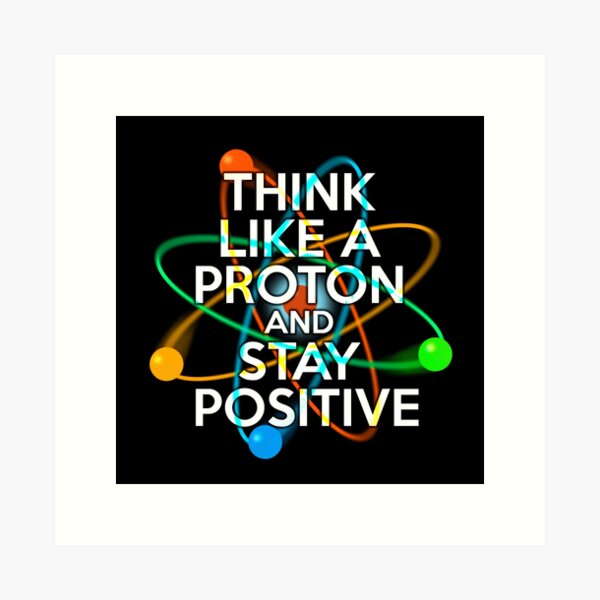 [1] Cheung, Morris, Sam Chekov, and M. Mercedes Ronaldo-N’Dje. Crystallographic Reviews 39 (2015): 326-343.[2] Djibril, Adama, et al.  Journal of Physics: All Matters 26.55 (2020): 143002.1.